Publicado en Castellón el 11/12/2014 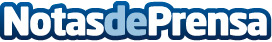 La solución para telemedición de contadores eléctricos de Energy Sentintel, galardonada en el enerTIC 2014 en Smart GridEl proyecto de gestión energética de Energy Sentintel ha sido galardonado frente a proyectos de la envergadura de NH Hoteles y la multinacional INDRA.Datos de contacto:Antonio Calle TomásC.E.O. en Energy Sentinel +34 627 555 022Nota de prensa publicada en: https://www.notasdeprensa.es/la-solucion-para-telemedicion-de-contadores Categorias: Valencia Emprendedores Recursos humanos Premios Otras Industrias Innovación Tecnológica http://www.notasdeprensa.es